Projet BNASADragon spaceXQuoi?  Transport   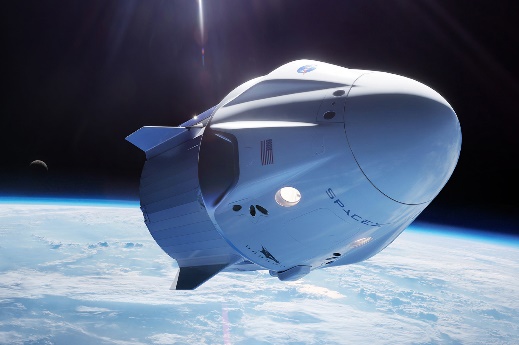 À qui? Elon Musk 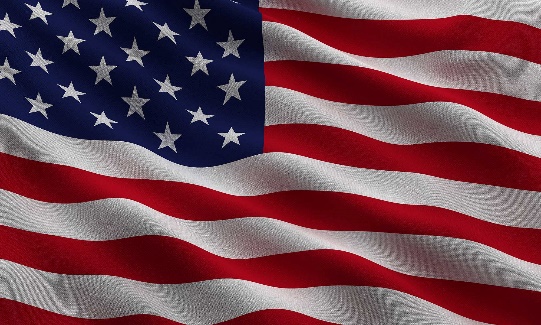 Où? Espace ISSQuand? 6 mai 2012Pourquoi? Pas de navetteDurée? 19 ans